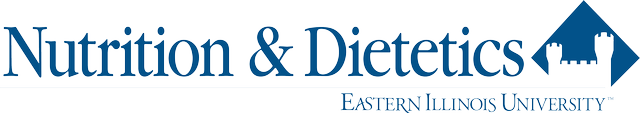 Dietetic Internship2022 Virtual Open HousesFind out more about EIU’s Dietetic Internship and Master of Science Nutrition & Dietetics ProgramFriday, September 2, 20221:00pm – 2:30pmJoin us online at:https://eiu.zoom.us/j/93772086038 Meeting ID: 937 7208 6038Friday October 21, 20221:00pm – 2:30pmJoin us online at: https://eiu.zoom.us/j/99437918954Meeting ID: 994 3791 8954			1:00			Welcome and Overview of Program			1:30  			Q & A with current Interns			2:00			Q&A with the Director and GAsPLEASE RSVP toMelissa Maulding, MS, RDNDI CoordinatorMkmaulding2@eiu.eduPhone: (217) 581-7571